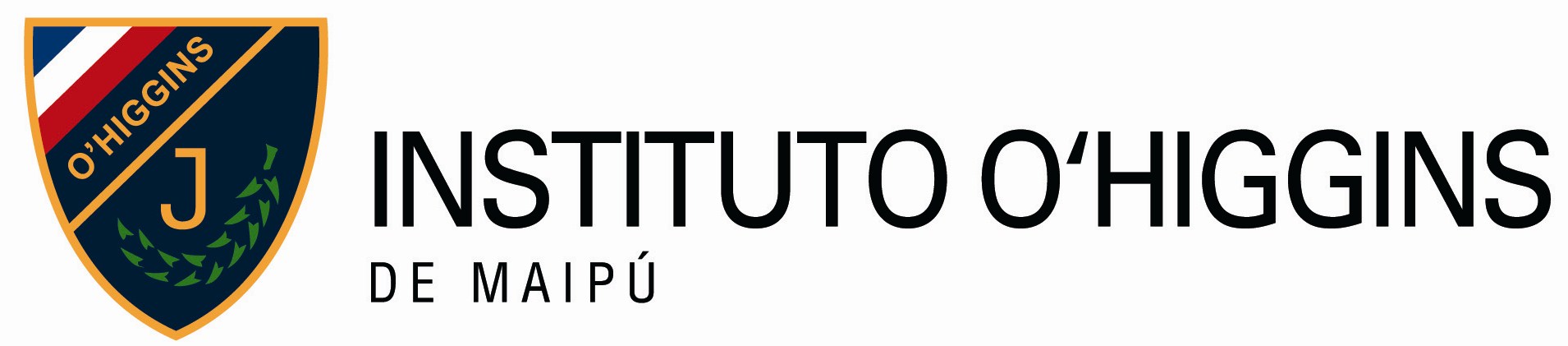 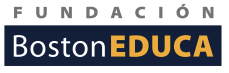 CALENDARIO  de EVALUACIONES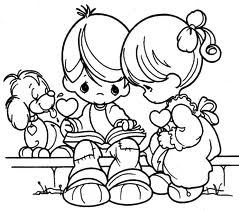 Profesor Jefe: Teresa JorqueraCurso: 7AMes:   Noviembre – 2022	Virtud del mes: FortalezaTemática orientación:CALENDARIO  de EVALUACIONESProfesor Jefe: Camila BarraCurso: 7BMes:    Noviembre – 2022	Virtud del mes: FortalezaTemática orientación:CALENDARIO  de EVALUACIONESProfesor Jefe: Kamila RodríguezCurso: 8AMes:    Noviembre – 2022Virtud del mes: FortalezaTemática orientación:CALENDARIO  de EVALUACIONESProfesor Jefe: Paolo RossiCurso: 8BMes:    Noviembre – 2022	Virtud del mes: FortalezaTemática orientación:CALENDARIO  de EVALUACIONESProfesor Jefe: Paulina FloresCurso: I medio AMes:    Noviembre – 2022	Virtud del mes: FortalezaTemática orientación:CALENDARIO  de EVALUACIONESProfesor Jefe: Paolo DellepianeCurso: I medio BMes:    Noviembre – 2022	Virtud del mes: FortalezaTemática orientación:CALENDARIO  de EVALUACIONESProfesor Jefe: Mabel ChaparroCurso: II medio AMes:    Noviembre – 2022	Virtud del mes: FortalezaTemática orientación:CALENDARIO  de EVALUACIONESProfesor Jefe: Iván HenríquezCurso: II medio BMes:    Noviembre – 2022Virtud del mes: FortalezaTemática orientación:CALENDARIO  de EVALUACIONESProfesor Jefe: Claudia AtenzaCurso: III medio AMes:    Noviembre – 2022Virtud del mes: FortalezaTemática orientación:CALENDARIO  de EVALUACIONESProfesor Jefe: Juan BlancoCurso: III medio BMes:    Noviembre – 2022	Virtud del mes: FortalezaTemática orientación:LUNESMARTESMIÉRCOLESJUEVESVIERNES01Feriado02Matemática PRUEBA SUMATIVAOA 11. Mostrar que comprenden el círculo: • describiendo las relaciones entre el radio, el diámetro y el perímetro del círculo • estimando de manera intuitiva el perímetro de un círculo • aplicando las aproximaciones del perímetro en la resolución de problemas geométricos de otras asignaturas y de la vida diaria • identificándolo como lugar geométrico.Contenido:Elementos de la circunferencia y perímetro.03Ciencias Naturales: eje Química  OA 14  PruebaClasificación de la materia y técnicas de separación de mezclas Tecnología.Evaluación escrita Tema: Conceptos claves y principios tecnológicos. (OA 06)0407 0809101114FísicaPruebaOA 9: Explicar, con el modelo de la tectónica de placas, los patrones de distribución de la actividad geológica (volcanes y sismos, los tipos de interacciones  entre placas  etc. Y la importancia de la Pangea y la deriva continental.Aplicación prueba D.I.A. Lengua y LiteraturaInicio evaluaciones Educación físicaUnidad 4OA 1 y OA 111516Aplicación prueba D.I.A. Matemática17Ciencias Naturales: eje Química  OA 14  Evaluación trabajo práctico  Elemento asignado18Aplicación prueba D.I.A. Historia212223Biología Prueba selección múltiple OA 04Microorganismos Barreras defensivas24Tecnología: Entrega de guía evaluada.Tema: Innovación tecnológica.Evaluación Lengua y Literatura (libro): “Delantal blanco”25 Historia, Geografía y Ciencias Sociales PRUEBA EDAD MEDIA OA 9, 12 y 1828InglésUnidad 4 “food” (OA 8, OA 9)Ciencias Naturales: eje FísicaOA 9:Explicar, con el modelo de la tectónica de placas, los patrones de distribución de la actividad geológica (volcanes y sismos, los tipos de interacciones  entre placas  etc. Y la importancia de la Pangea y la deriva continental.Confección afiche sobre medidas preventivas2930Matemática Prueba C1OA 3- Multiplicación y división de fracciones1 diciembreArtes Visuales Entrega pintura, ícono popular.2 diciembreLUNESMARTESMIÉRCOLESJUEVESVIERNES01Feriado0203Ciencias Naturales: eje Química   OA 14 PruebaClasificación de la materia y técnicas de separación de mezclas 0407 08Tecnología, prototipo de innovación.09101114Aplicación prueba D.I.A. HistoriaAplicación prueba D.I.A. Lengua y LiteraturaInicio evaluaciones Educación físicaUnidad 4OA 1 y OA 111516Física PruebaOA 9:Explicar, con el modelo de la tectónica de placas, los patrones de distribución de la actividad geológica (volcanes y sismos, los tipos de interacciones  entre placas  etc. Y la importancia de la Pangea y la deriva continental.Aplicación pruebaD.I.A. Matemática17Ciencias Naturales: eje Química  OA 14 Evaluación trabajo práctico  Elemento asignado.Música:Entrega de guía evaluada.Tema: Emocionario musical.18Inglés Unit 4Food :There is / there areCountable and uncountable nounsHow many , how much, some, any, Quantifiers Written test212223Evaluación Lengua y Literatura (libro): “Delantal blanco”24Biología Prueba selección múltiple OA 04Microorganismos Barreras defensivas25MatemáticaPRUEBA SUMATIVAOA 11. Mostrar que comprenden el círculo: • describiendo las relaciones entre el radio, el diámetro y el perímetro del círculo • estimando de manera intuitiva el perímetro y el área de un círculo • aplicando las aproximaciones del perímetro y del área en la resolución de problemas geométricos de otras asignaturas y de la vida diaria • identificando-lo como lugar geométrico.Contenido:Perímetro de la circunferencia y área del círculo.2829Historia, Geografía y Ciencias Sociales PRUEBA EDAD MEDIA OA 9, 12 y 18Tecnología, Trípticos nuevas tecnologías.30OA 9:Explicar, con el modelo de la tectónica de placas, los patrones de distribución de la actividad geológica (volcanes y sismos , los tipos de interacciones  entre placas  etc. Y la importancia de la Pangea y la deriva continental.Confección afiche sobre medidas preventivas1 diciembre2 diciembreLUNESMARTESMIÉRCOLESJUEVESVIERNES01Feriado020304Tecnología.Evaluación escrita Tema: Conceptos claves y principios tecnológicos. (OA06)07 08Música:Evaluación de metalófono. Canción: Himno de la alegría.  09101114Aplicación prueba D.I.A. HistoriaCiencias Naturales: eje Química OA 14  Evaluación trabajo práctico  Elemento asignado.Inicio evaluaciones Educación físicaUnidad 4OA 1 y OA 1115Aplicación prueba D.I.A. MatemáticaAplicación prueba D.I.A. Lengua y Literatura16Física PruebaOA 11 Desarrollar modelos e investigaciones experimentales que expliquen el calor como un proceso de transferencia de energía térmica entre dos o más cuerpos que están a diferentes temperaturas, o entre una fuente térmica17182122INGLÉSBe active,Unit 8Sports , do/make/ play-making plans: going to-predicting: future willWritten test23BiologíaEvaluación sumativa: promedio acumulativasOA 05Nutrición y salud24Historia, Geografía y Ciencias SocialesExposición Geografía regionalOA 20, 21 y 22MatemáticaPRUEBA SUMATIVAOA10: Mostrar que comprenden la función afín: -generalizándola como la suma de una constante con una función lineal –trasladando funciones lineales en el plano cartesiano – determinando el cambio constante de un intervalo a otro, de manera gráfica y simbólica, de manera manual y/o con software educativo - relacionándola para resolver problemas de la vida diaria y otras asignaturas.OA7: Mostrar que comprenden la noción de función por medio de un cambio lineal: - utilizando tablas – usando metáforas de máquinas - estableciendo reglas entre x e y – representando de manera gráfica (plano cartesiano, diagramas de Venn), de manera manual y/o con software educativosContenido:Funciones lineales y afines25Tecnología: Entrega de guía evaluada.Tema: Innovación tecnológica.28Ciencias Naturales: eje Química  Prueba OA 14Propiedades periódicas de los elementos y tipos enlace según electronegatividad29Evaluación Lengua y Literatura (libro): “El médico a palos”30Ciencias Naturales: eje FísicaOA 11 Desarrollar modelos e investigaciones experimentales que expliquen el calor como un proceso de transferencia de energía térmica entre dos o más cuerpos que están a diferentes temperaturas, o entre una fuente térmicaGuía Evaluada sobre escalas de temperatura1 diciembre2 diciembreLUNESMARTESMIÉRCOLESJUEVESVIERNES01Feriado02030407 0809Tecnología.Evaluación escrita Tema: Conceptos claves y principios tecnológicos. (OA 06)1011Artes visualesOA 1   OA 3 Evaluación escultura14Física PruebaOA 11 Desarrollar modelos e investigaciones experimentales que expliquen el calor como un proceso de transferencia de energía térmica entre dos o más cuerpos que están a diferentes temperaturas, o entre una fuente térmicaAplicación prueba D.I.A. HistoriaCiencias Naturales: eje Química  OA 14  Evaluación trabajo práctico  Elemento asignado.Inicio evaluaciones Educación físicaUnidad 4OA 1 y OA 1115Aplicación prueba D.I.A. Matemática16Aplicación prueba D.I.A. Lengua y Literatura171821Historia, Geografía y Ciencias SocialesExposición Geografía regionalOA 20, 21 y 222223Tecnología: Entrega de guía evaluada.Tema: Innovación tecnológica.24BiologíaEvaluación sumativa: promedio acumulativasOA 05Nutrición y saludMatemáticaPRUEBA SUMATIVAOA10: Mostrar que comprenden la función afín: -generalizándola como la suma de una constante con una función lineal –trasladando funciones lineales en el plano cartesiano – determinando el cambio constante de un intervalo a otro, de manera gráfica y simbólica, de manera manual y/o con software educativo - relacionándola para resolver problemas de la vida diaria y otras asignaturas.OA7: Mostrar que comprenden la noción de función por medio de un cambio lineal: - utilizando tablas – usando metáforas de máquinas - estableciendo reglas entre x e y – representando de manera gráfica (plano cartesiano, diagramas de Venn), de manera manual y/o con software educativosContenido:Funciones lineales y afines25InglésUnidad 8 “be active!” (OA 8, OA 9)28Ciencias Naturales: eje Química  Prueba OA 14 propiedades periódicas de los elementos y tipos enlace según electronegatividadCiencias Naturales: eje FísicaOA 11 Desarrollar modelos e investigaciones experimentales que expliquen el calor como un proceso de transferencia de energía térmica entre dos o más cuerpos que están a diferentes temperaturas, o entre una fuente térmicaGuía Evaluada sobre escalas2930Evaluación Lengua y Literatura (libro): “El médico a palos”1 diciembre2 diciembreLUNESMARTESMIÉRCOLESJUEVESVIERNES01Feriado02InlgésEnglish Exit tickets from Nov 02 to Nov 18. PROGRESSOA 1-8-9-14Unit 40304Matemática PRUEBA SUMATIVAOA 3. Desarrollar los productos notables de manera concreta, pictórica y simbólica: • transformando productos en sumas y viceversa • aplicándolos a situaciones concretas • completando el cuadrado del binomio • utilizándolos en la reducción y desarrollo de expresiones algebraicasContenido:Productos Notables y factorización07Artes visualesFotografías perspectivaTrabajo práctico0809101114Aplicación prueba D.I.A. MatemáticaInicio evaluaciones Educación físicaUnidad 4OA 1 y OA 111516Aplicación prueba D.I.A. Lengua y Literatura171821Historia, Geografía y Ciencias SocialesOA 19-20Prueba multi ítem222324Biología Prueba selección múltipleOA08Impactos en ecosistema y sustentabilidad2528Ciencias Naturales: eje QuímicaPruebaOA 20  Relaciones del mol con masa, volumen y número de Avogadro. Cálculos estequiométricosArtes VisualesArquitecturaTrabajo práctico29MatemáticaPRUEBA SUMATIVAOA 4: Resolver sistemas de ecuaciones lineales (2x2) relacionados con problemas de la vida diaria y de otras asignaturas, mediante representaciones gráficas y simbólicas, de manera manual y/o con software educativos.Contenido:Sistemas de Ecuaciones30Tecnología/ Fanzines climáticos.Evaluación Lengua y Literatura (libro): “El avaro”1 diciembreCiencias Naturales: eje Física OA 11: Explicar fenómenos luminosos, como la reflexión, la refracción, la interferencia y el efecto Doppler, entre otros, por medio de la experimentación y el uso de modelos,Trabajo de investigación: Doppler y Kepler2 diciembreLUNESMARTESMIÉRCOLESJUEVESVIERNES01Feriado0203MatemáticaPRUEBA SUMATIVAOA 3. Desarrollar los productos notables de manera concreta, pictórica y simbólica: • transformando productos en sumas y viceversa • aplicándolos a situaciones concretas • completando el cuadrado del binomio • utilizándolos en la reducción y desarrollo de expresiones algebraicasContenido:Productos Notables y factorización04Inglés Unidad 4 “Our planet” (OA 1, OA 9, OA 14)07 Artes visualesFotografías perspectivaTrabajo práctico0809101114Aplicación prueba D.I.A. MatemáticaInicio evaluaciones Educación físicaUnidad 4OA 1 y OA 1115Aplicación prueba D.I.A. Lengua y Literatura16171821Historia, Geografía y Ciencias SocialesOA 19-20Prueba multi ítem222324Biología Prueba selección múltipleOA08Impactos en ecosistema y sustentabilidad2528Artes VisualesArquitecturaTrabajo práctico29Evaluación Lengua y Literatura (libro): “El avaro”30Ciencias Naturales: eje Química PruebaOA 20  Relaciones del mol con masa, volumen y número de Avogadro. Cálculos estequiométricosMatemáticaPRUEBA SUMATIVAOA 4: Resolver sistemas de ecuaciones lineales (2x2) relacionados con problemas de la vida diaria y de otras asignaturas, mediante representaciones gráficas y simbólicas, de manera manual y/o con software educativos.ContenidoSistemas de EcuacionesTecnología/ Fanzines climáticos.1 diciembreCiencias Naturales: eje Física OA 11: Explicar fenómenos luminosos, como la reflexión, la refracción, la interferencia y el efecto Doppler, entre otros, por medio de la experimentación y el uso de modelos,Trabajo de investigación: Doppler y Kepler2 diciembreLUNESMARTESMIÉRCOLESJUEVESVIERNES01Feriado02030407 0809Física pruebaOA 11Explicar, por medio de investigaciones experimentales, los efectos que tiene una fuerza neta sobre un objeto, utilizando las leyes de Newton y el diagrama de cuerpo libre. FUERZA  de Roce. Normal Gravitatoria101114Inglés A2 KEY TESTREADING AND WRITINGInicio evaluaciones Educación físicaUnidad 4OA 1 y OA 1115Aplicación prueba DIA Lengua y literatura16Ciencias Naturales: eje Química OA 17 PruebaGrupos funcionales y polifuncionales 17Historia, Geografía y Ciencias SocialesOA 22-23-24Trabajo comprensión de lecturaCiencias Naturales: eje BiologíaOA 2“Sexualidad y ciclo menstrual”Ev. EscritaAplicación prueba D.I.A. Matemática18Artes Visuales InvestigaciónTrabajo práctico212223Aplicación SIMCE24Aplicación SIMCE25Artes VisualesOA 2 OA 4EsculturaTrabajo práctico28INGLÉS:UNIT 9ScienceVocabularyThe passiveWritten test2930Ciencias Naturales: eje Química AutoevaluaciónCiencias Naturales: eje FísicaOA11Explicar, por medio de investigaciones experimentales, los efectos que tiene una fuerza neta sobre un objeto, utilizando las leyes de Newton y el diagrama de cuerpo libre. FUERZA  de Roce. Normal Gravitatoria TRABAJO INVESTIGACION Fuerza gravitacionalTecnología/Maquetas1 diciembreTecnología/Maquetas2 diciembreLUNESMARTESMIÉRCOLESJUEVESVIERNES01Feriado02InglésEnglish Exit tickets from Nov 02 to Nov 18. PROGRESSOA 1-8-9-14Unit 9.KET MOCK TEST030407 0809Física PruebaFísica pruebaOA 11Explicar, por medio de investigaciones experimentales, los efectos que tiene una fuerza neta sobre un objeto, utilizando las leyes de Newton y el diagrama de cuerpo libre. FUERZA  de Roce. Normal Gravitatoria101114Aplicación prueba D.I.A. Lengua y LiteraturaInicio evaluaciones Educación físicaUnidad 4OA 1 y OA 111516Ciencias Naturales: eje Química  OA 17 PruebaGrupos funcionales y polifuncionales 17Ciencias Naturales: eje BiologíaOA 2“Sexualidad y ciclo menstrual”Ev. EscritaAplicación prueba D.I.A. Matemática182122Artes VisualesOA 2 OA 4InvestigaciónTrabajo práctico23Aplicación SIMCE24Aplicación SIMCE25Historia, Geografía y Ciencias SocialesOA 22-23-24Trabajo comprensión de lectura2829Artes VisualesOA 2 OA 4EsculturaTrabajo prácticoTecnología/Maquetas30Ciencias Naturales: eje Química AutoevaluaciónCiencias Naturales: eje FísicaOA11Explicar, por medio de investigaciones experimentales, los efectos que tiene una fuerza neta sobre un objeto, utilizando las leyes de Newton y el diagrama de cuerpo libre. FUERZA  de Roce. Normal Gravitatoria TRABAJO INVESTIGACION Fuerza gravitacional1 diciembre2 diciembreLUNESMARTESMIÉRCOLESJUEVESVIERNES01Feriado02030407 08Electivo Física, alumnos bloque 2Confección afiche091011Electivo Biología celular y molecular, alumnos del bloque 3OA 5“Etapas del dogma central”Ev. Escrita14Ensayo PAESCompetencia lectoraInicio evaluaciones Educación físicaUnidad 4OA 1 y OA 1115Ensayo PAESCompetencia matemática16171821Ciencias para la ciudadanía OA 1Sistema inmune e ITSEv. Escrita22Electivo Comprensión Histórica del Presente, alumnos del bloque 3OA 3-4Evaluación análisis y comprensión de lecturaInglésHomes : describingComparingImaginary situationsSPEAKING   2324Educación ciudadanaOA 4 (a y c)Trabajo comprensión de lecturaArtes VisualesOA 2 OA 4 OA 6Proyecto artístico Trabajo práctico252829Electivo Física, alumnos del bloque 2OA11OA 11: Explicar fenómenos luminosos, como la reflexión, la refracción, la interferencia y el efecto Doppler, entre otros, por medio de la experimentación y el uso de modelos, considerando: • Los modelos corpuscular y ondulatorio de la luz. • Las características y la propagación de la luz (viaja en línea recta, formación de sombras y posee rapidez, entre otras). • La formación de imágenes (espejos y lentes). • La formación de colores (difracción, colores primarios y secundarios, filtros). • Sus aplicaciones tecnológicas (lentes, telescopio, prismáticos y focos, entre otros).GUÍA EVALUADA SOBRE ONDAS30MatemáticaPRUEBA SUMATIVAOA 2: Tomar decisiones en situaciones de incerteza que involucren el análisis de datos estadísticos con medidas de dispersión.ContenidoEstadística: medidas de tendencia central, tablas de frecuencias y medidas de dispersión1 diciembre2 diciembreLUNESMARTESMIÉRCOLESJUEVESVIERNES01Feriado02030407 08091011Electivo Biología celular y molecular, alumnos del bloque 3OA 5“Etapas del dogma central”Ev. Escrita14Ensayo PAESCompetencialectoraInicio evaluaciones Educación físicaUnidad 4OA 1 y OA 1115Ensayo PAESCompetencia matemática16Ciencias para la ciudadanía OA 1
Sistema inmune e ITSEv. Escrita17182122Electivo Comprensión Histórica del Presente, alumnos del bloque 3OA 3-4Evaluación análisis y comprensión de lectura23InglésHomes : describingComparingImaginary situationsSPEAKING   24Educación ciudadanaOA 4 (a y c)Trabajo comprensión de lecturaArtes VisualesOA 2 OA 4 OA 6Proyecto artístico Trabajo práctico2528MatemáticaPRUEBA SUMATIVAOA 2: Tomar decisiones en situaciones de incerteza que involucren el análisis de datos estadísticos con medidas de dispersión.ContenidoEstadística: medidas de tendencia central, tablas de frecuencias y medidas de dispersión29301 diciembre2 diciembre